VISITS’ REPORT BOOK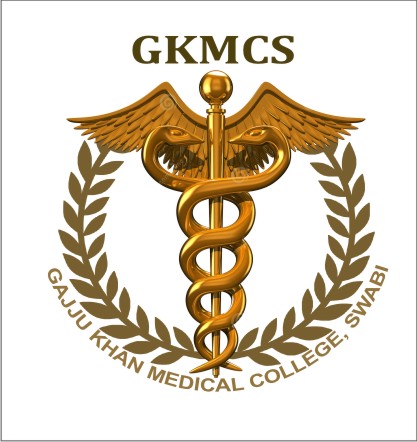 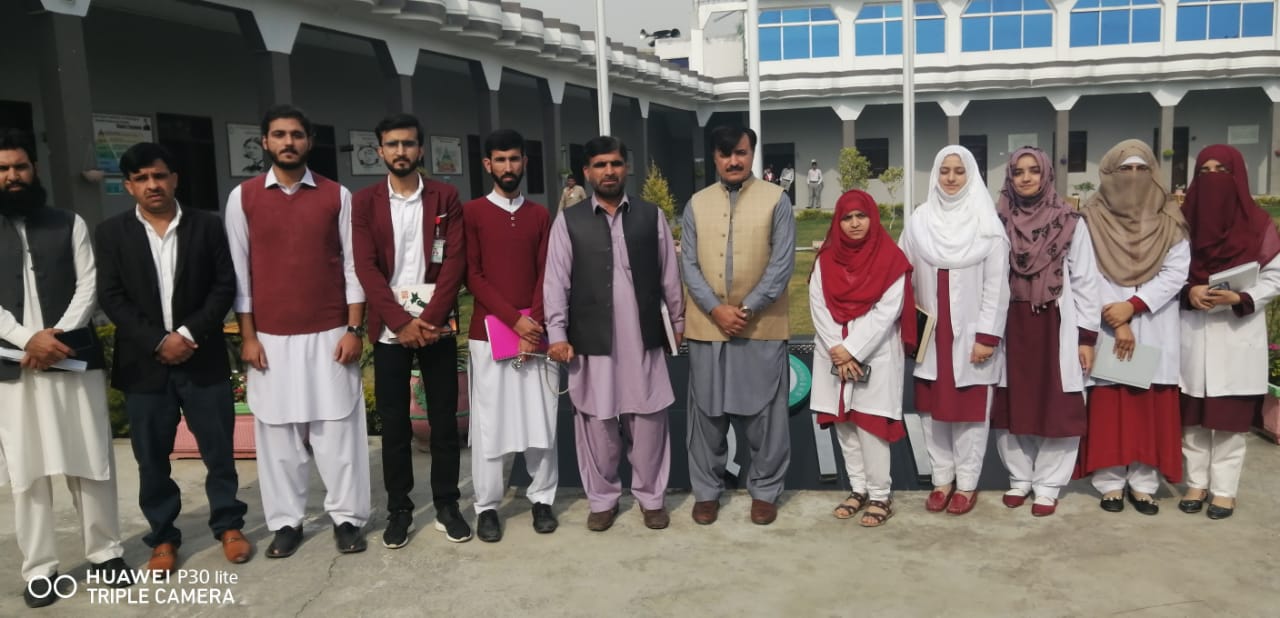 DEPARTMENT OF COMMUNITY MEDICINEGAJJU KHAN MEDICAL COLLEGE SWABIDISCLAIMERThese visits are conducted only and only to fulfill the requirement of MBBS curriculum. Any analysis or recommendations given by the students will represent students’ point of view and will neither have any weightage officially, nor will represent the point of view of the faculty, department or institute.Head, Department of Community MedicineDEPARTMENT OF COMMUNITY MEDICINEGAJJU KHAN MEDICAL COLLEGE SWABIVISITS’ REPORT BOOKStudent’s Name: ____________________________    Session_____________________________Class No:      _________________________________   Batch______________________________STUDENT’S EVALUATION FORM Student’s Name____________________________________________________________________ Class No______________    Session_____________ was assessed on date_____________________by______________________________________________________________(Name of Teacher) and obtained ________ marks out of __________ (Total Marks).Teacher’s Remarks______________________________________________________________________________________________________________________________________________________________________________________________________________________________________________________Teacher’s Signature___________________________________________________Head of Department ___________________________________________________VISITS’ DETAILPHOTOGRAPHS				    GROUP PHOTOVISIT NO: 01Organization_________________________________________________________________________Sector (Government / Semi Government /Social/Private) __________________________________Date of Visit___________________ Objective of the Visit___________________________________Objective(s) of the Organization:________________________________________________________________________________________________________________________________________________________________________________________________________________________________________________________________________________________________________________________________________________________________________________________________________________________________________________Current STRENGTHS of the organization noted by you:________________________________________________________________________________________________________________________________________________________________________________________________________________________________________________________________________________________________________________________________________________________________________________________________________________________________________________Current WEAKNESSES of the organization noted by you (If any):________________________________________________________________________________________________________________________________________________________________________________________________________________________________________________________________________________________________________________________________________________________________________________________________________________________________________________Foreseeable OPPORTUNITIES for the organization noted by you:________________________________________________________________________________________________________________________________________________________________________________________________________________________________________________________________________________________________________________________________________________________________________________________________________________________________________________Foreseeable THREATS for the organization noted by you (If any):________________________________________________________________________________________________________________________________________________________________________________________________________________________________________________________________________________________________________________________________________________________________________________________________________________________________________________Recommendations:___________________________________________________________________________________________________________________________________________________________________________________________________________________________________________________________________________________________________________________________________________________________________________________________________________________________________________________________________________________________________________________________________________________________________________________________________________________________________________________________________________________________________________________________________________________________________________________________PHOTOGRAPHS				    GROUP PHOTOVISIT NO: 02Organization_________________________________________________________________________Sector (Government / Semi Government /Social/Private) __________________________________Date of Visit___________________ Objective of the Visit___________________________________Objective(s) of the Organization:________________________________________________________________________________________________________________________________________________________________________________________________________________________________________________________________________________________________________________________________________________________________________________________________________________________________________________Current STRENGTHS of the organization noted by you:________________________________________________________________________________________________________________________________________________________________________________________________________________________________________________________________________________________________________________________________________________________________________________________________________________________________________________Current WEAKNESSES of the organization noted by you (If any):________________________________________________________________________________________________________________________________________________________________________________________________________________________________________________________________________________________________________________________________________________________________________________________________________________________________________________Foreseeable OPPORTUNITIES for the organization noted by you:________________________________________________________________________________________________________________________________________________________________________________________________________________________________________________________________________________________________________________________________________________________________________________________________________________________________________________Foreseeable THREATS for the organization noted by you (If any):________________________________________________________________________________________________________________________________________________________________________________________________________________________________________________________________________________________________________________________________________________________________________________________________________________________________________________Recommendations:___________________________________________________________________________________________________________________________________________________________________________________________________________________________________________________________________________________________________________________________________________________________________________________________________________________________________________________________________________________________________________________________________________________________________________________________________________________________________________________________________________________________________________________________________________________________________________________________PHOTOGRAPHS				    GROUP PHOTOVISIT NO: 03Organization_________________________________________________________________________Sector (Government / Semi Government /Social/Private) __________________________________Date of Visit___________________ Objective of the Visit___________________________________Objective(s) of the Organization:________________________________________________________________________________________________________________________________________________________________________________________________________________________________________________________________________________________________________________________________________________________________________________________________________________________________________________Current STRENGTHS of the organization noted by you:________________________________________________________________________________________________________________________________________________________________________________________________________________________________________________________________________________________________________________________________________________________________________________________________________________________________________________Current WEAKNESSES of the organization noted by you (If any):________________________________________________________________________________________________________________________________________________________________________________________________________________________________________________________________________________________________________________________________________________________________________________________________________________________________________________Foreseeable OPPORTUNITIES for the organization noted by you:________________________________________________________________________________________________________________________________________________________________________________________________________________________________________________________________________________________________________________________________________________________________________________________________________________________________________________Foreseeable THREATS for the organization noted by you (If any):________________________________________________________________________________________________________________________________________________________________________________________________________________________________________________________________________________________________________________________________________________________________________________________________________________________________________________Recommendations:___________________________________________________________________________________________________________________________________________________________________________________________________________________________________________________________________________________________________________________________________________________________________________________________________________________________________________________________________________________________________________________________________________________________________________________________________________________________________________________________________________________________________________________________________________________________________________________________PHOTOGRAPHS				    GROUP PHOTOVISIT NO: 04Organization_________________________________________________________________________Sector (Government / Semi Government /Social/Private) __________________________________Date of Visit___________________ Objective of the Visit___________________________________Objective(s) of the Organization:________________________________________________________________________________________________________________________________________________________________________________________________________________________________________________________________________________________________________________________________________________________________________________________________________________________________________________Current STRENGTHS of the organization noted by you:________________________________________________________________________________________________________________________________________________________________________________________________________________________________________________________________________________________________________________________________________________________________________________________________________________________________________________Current WEAKNESSES of the organization noted by you (If any):________________________________________________________________________________________________________________________________________________________________________________________________________________________________________________________________________________________________________________________________________________________________________________________________________________________________________________Foreseeable OPPORTUNITIES for the organization noted by you:________________________________________________________________________________________________________________________________________________________________________________________________________________________________________________________________________________________________________________________________________________________________________________________________________________________________________________Foreseeable THREATS for the organization noted by you (If any):________________________________________________________________________________________________________________________________________________________________________________________________________________________________________________________________________________________________________________________________________________________________________________________________________________________________________________Recommendations:___________________________________________________________________________________________________________________________________________________________________________________________________________________________________________________________________________________________________________________________________________________________________________________________________________________________________________________________________________________________________________________________________________________________________________________________________________________________________________________________________________________________________________________________________________________________________________________________PHOTOGRAPHS				    GROUP PHOTOVISIT NO: 05Organization_________________________________________________________________________Sector (Government / Semi Government /Social/Private) __________________________________Date of Visit___________________ Objective of the Visit___________________________________Objective(s) of the Organization:________________________________________________________________________________________________________________________________________________________________________________________________________________________________________________________________________________________________________________________________________________________________________________________________________________________________________________Current STRENGTHS of the organization noted by you:________________________________________________________________________________________________________________________________________________________________________________________________________________________________________________________________________________________________________________________________________________________________________________________________________________________________________________Current WEAKNESSES of the organization noted by you (If any):________________________________________________________________________________________________________________________________________________________________________________________________________________________________________________________________________________________________________________________________________________________________________________________________________________________________________________Foreseeable OPPORTUNITIES for the organization noted by you:________________________________________________________________________________________________________________________________________________________________________________________________________________________________________________________________________________________________________________________________________________________________________________________________________________________________________________Foreseeable THREATS for the organization noted by you (If any):________________________________________________________________________________________________________________________________________________________________________________________________________________________________________________________________________________________________________________________________________________________________________________________________________________________________________________Recommendations:___________________________________________________________________________________________________________________________________________________________________________________________________________________________________________________________________________________________________________________________________________________________________________________________________________________________________________________________________________________________________________________________________________________________________________________________________________________________________________________________________________________________________________________________________________________________________________________________PHOTOGRAPHS				    GROUP PHOTOVISIT NO: 06Organization_________________________________________________________________________Sector (Government / Semi Government /Social/Private) __________________________________Date of Visit___________________ Objective of the Visit___________________________________Objective(s) of the Organization:________________________________________________________________________________________________________________________________________________________________________________________________________________________________________________________________________________________________________________________________________________________________________________________________________________________________________________Current STRENGTHS of the organization noted by you:________________________________________________________________________________________________________________________________________________________________________________________________________________________________________________________________________________________________________________________________________________________________________________________________________________________________________________Current WEAKNESSES of the organization noted by you (If any):________________________________________________________________________________________________________________________________________________________________________________________________________________________________________________________________________________________________________________________________________________________________________________________________________________________________________________Foreseeable OPPORTUNITIES for the organization noted by you:________________________________________________________________________________________________________________________________________________________________________________________________________________________________________________________________________________________________________________________________________________________________________________________________________________________________________________Foreseeable THREATS for the organization noted by you (If any):________________________________________________________________________________________________________________________________________________________________________________________________________________________________________________________________________________________________________________________________________________________________________________________________________________________________________________Recommendations:___________________________________________________________________________________________________________________________________________________________________________________________________________________________________________________________________________________________________________________________________________________________________________________________________________________________________________________________________________________________________________________________________________________________________________________________________________________________________________________________________________________________________________________________________________________________________________________________PHOTOGRAPHS				    GROUP PHOTOVISIT NO: 07Organization_________________________________________________________________________Sector (Government / Semi Government /Social/Private) __________________________________Date of Visit___________________ Objective of the Visit___________________________________Objective(s) of the Organization:________________________________________________________________________________________________________________________________________________________________________________________________________________________________________________________________________________________________________________________________________________________________________________________________________________________________________________Current STRENGTHS of the organization noted by you:________________________________________________________________________________________________________________________________________________________________________________________________________________________________________________________________________________________________________________________________________________________________________________________________________________________________________________Current WEAKNESSES of the organization noted by you (If any):________________________________________________________________________________________________________________________________________________________________________________________________________________________________________________________________________________________________________________________________________________________________________________________________________________________________________________Foreseeable OPPORTUNITIES for the organization noted by you:________________________________________________________________________________________________________________________________________________________________________________________________________________________________________________________________________________________________________________________________________________________________________________________________________________________________________________Foreseeable THREATS for the organization noted by you (If any):________________________________________________________________________________________________________________________________________________________________________________________________________________________________________________________________________________________________________________________________________________________________________________________________________________________________________________Recommendations:___________________________________________________________________________________________________________________________________________________________________________________________________________________________________________________________________________________________________________________________________________________________________________________________________________________________________________________________________________________________________________________________________________________________________________________________________________________________________________________________________________________________________________________________________________________________________________________________PHOTOGRAPHS				    GROUP PHOTOVISIT NO: 08Organization_________________________________________________________________________Sector (Government / Semi Government /Social/Private) __________________________________Date of Visit___________________ Objective of the Visit___________________________________Objective(s) of the Organization:________________________________________________________________________________________________________________________________________________________________________________________________________________________________________________________________________________________________________________________________________________________________________________________________________________________________________________Current STRENGTHS of the organization noted by you:________________________________________________________________________________________________________________________________________________________________________________________________________________________________________________________________________________________________________________________________________________________________________________________________________________________________________________Current WEAKNESSES of the organization noted by you (If any):________________________________________________________________________________________________________________________________________________________________________________________________________________________________________________________________________________________________________________________________________________________________________________________________________________________________________________Foreseeable OPPORTUNITIES for the organization noted by you:________________________________________________________________________________________________________________________________________________________________________________________________________________________________________________________________________________________________________________________________________________________________________________________________________________________________________________Foreseeable THREATS for the organization noted by you (If any):________________________________________________________________________________________________________________________________________________________________________________________________________________________________________________________________________________________________________________________________________________________________________________________________________________________________________________Recommendations:___________________________________________________________________________________________________________________________________________________________________________________________________________________________________________________________________________________________________________________________________________________________________________________________________________________________________________________________________________________________________________________________________________________________________________________________________________________________________________________________________________________________________________________________________________________________________________________________PHOTOGRAPHS				    GROUP PHOTOVISIT NO: 09Organization_________________________________________________________________________Sector (Government / Semi Government /Social/Private) __________________________________Date of Visit___________________ Objective of the Visit___________________________________Objective(s) of the Organization:________________________________________________________________________________________________________________________________________________________________________________________________________________________________________________________________________________________________________________________________________________________________________________________________________________________________________________Current STRENGTHS of the organization noted by you:________________________________________________________________________________________________________________________________________________________________________________________________________________________________________________________________________________________________________________________________________________________________________________________________________________________________________________Current WEAKNESSES of the organization noted by you (If any):________________________________________________________________________________________________________________________________________________________________________________________________________________________________________________________________________________________________________________________________________________________________________________________________________________________________________________Foreseeable OPPORTUNITIES for the organization noted by you:________________________________________________________________________________________________________________________________________________________________________________________________________________________________________________________________________________________________________________________________________________________________________________________________________________________________________________Foreseeable THREATS for the organization noted by you (If any):________________________________________________________________________________________________________________________________________________________________________________________________________________________________________________________________________________________________________________________________________________________________________________________________________________________________________________Recommendations:___________________________________________________________________________________________________________________________________________________________________________________________________________________________________________________________________________________________________________________________________________________________________________________________________________________________________________________________________________________________________________________________________________________________________________________________________________________________________________________________________________________________________________________________________________________________________________________________PHOTOGRAPHS				    GROUP PHOTOVISIT NO: 10Organization_________________________________________________________________________Sector (Government / Semi Government /Social/Private) __________________________________Date of Visit___________________ Objective of the Visit___________________________________Objective(s) of the Organization:________________________________________________________________________________________________________________________________________________________________________________________________________________________________________________________________________________________________________________________________________________________________________________________________________________________________________________Current STRENGTHS of the organization noted by you:________________________________________________________________________________________________________________________________________________________________________________________________________________________________________________________________________________________________________________________________________________________________________________________________________________________________________________Current WEAKNESSES of the organization noted by you (If any):________________________________________________________________________________________________________________________________________________________________________________________________________________________________________________________________________________________________________________________________________________________________________________________________________________________________________________Foreseeable OPPORTUNITIES for the organization noted by you:________________________________________________________________________________________________________________________________________________________________________________________________________________________________________________________________________________________________________________________________________________________________________________________________________________________________________________Foreseeable THREATS for the organization noted by you (If any):________________________________________________________________________________________________________________________________________________________________________________________________________________________________________________________________________________________________________________________________________________________________________________________________________________________________________________Recommendations:___________________________________________________________________________________________________________________________________________________________________________________________________________________________________________________________________________________________________________________________________________________________________________________________________________________________________________________________________________________________________________________________________________________________________________________________________________________________________________________________________________________________________________________________________________________________________________________________PHOTOGRAPHS				    GROUP PHOTOVISIT NO: 11Organization_________________________________________________________________________Sector (Government / Semi Government /Social/Private) __________________________________Date of Visit___________________ Objective of the Visit___________________________________Objective(s) of the Organization:________________________________________________________________________________________________________________________________________________________________________________________________________________________________________________________________________________________________________________________________________________________________________________________________________________________________________________Current STRENGTHS of the organization noted by you:________________________________________________________________________________________________________________________________________________________________________________________________________________________________________________________________________________________________________________________________________________________________________________________________________________________________________________Current WEAKNESSES of the organization noted by you (If any):________________________________________________________________________________________________________________________________________________________________________________________________________________________________________________________________________________________________________________________________________________________________________________________________________________________________________________Foreseeable OPPORTUNITIES for the organization noted by you:________________________________________________________________________________________________________________________________________________________________________________________________________________________________________________________________________________________________________________________________________________________________________________________________________________________________________________Foreseeable THREATS for the organization noted by you (If any):________________________________________________________________________________________________________________________________________________________________________________________________________________________________________________________________________________________________________________________________________________________________________________________________________________________________________________Recommendations:___________________________________________________________________________________________________________________________________________________________________________________________________________________________________________________________________________________________________________________________________________________________________________________________________________________________________________________________________________________________________________________________________________________________________________________________________________________________________________________________________________________________________________________________________________________________________________________________PHOTOGRAPHS				    GROUP PHOTOVISIT NO: 12Organization_________________________________________________________________________Sector (Government / Semi Government /Social/Private) __________________________________Date of Visit___________________ Objective of the Visit___________________________________Objective(s) of the Organization:________________________________________________________________________________________________________________________________________________________________________________________________________________________________________________________________________________________________________________________________________________________________________________________________________________________________________________Current STRENGTHS of the organization noted by you:________________________________________________________________________________________________________________________________________________________________________________________________________________________________________________________________________________________________________________________________________________________________________________________________________________________________________________Current WEAKNESSES of the organization noted by you (If any):________________________________________________________________________________________________________________________________________________________________________________________________________________________________________________________________________________________________________________________________________________________________________________________________________________________________________________Foreseeable OPPORTUNITIES for the organization noted by you:________________________________________________________________________________________________________________________________________________________________________________________________________________________________________________________________________________________________________________________________________________________________________________________________________________________________________________Foreseeable THREATS for the organization noted by you (If any):________________________________________________________________________________________________________________________________________________________________________________________________________________________________________________________________________________________________________________________________________________________________________________________________________________________________________________Recommendations:___________________________________________________________________________________________________________________________________________________________________________________________________________________________________________________________________________________________________________________________________________________________________________________________________________________________________________________________________________________________________________________________________________________________________________________________________________________________________________________________________________________________________________________________________________________________________________________________NOTESDEPARTMENT OF COMMUNITY MEDICINEGAJJU KHAN MEDICAL COLLEGE SWABI, KHYBER PAKHTUNKHWAPROFESSOR & HEAD OF DEPARTMENTDr S.Abrar Lakhkar KhanASSISTANT PROFESSORSDr Muhammad Khalid Khan Dr Junaid AhsanDr Nighat Musa  Dr Sabahat SadafSENIOR LECTURERSDr Muhammad RiazDr Sherwali KhanDr Kashif ShahidDr Sohrab AliHEALTH EDUCATORMs Zainab Khattak“PREVENTION IS BETTER THAN CURE”-Desiderious Erasmus (1466-1536).S.NoOrganization/SiteDateDraw Organogram Showing Number of Staff membersDraw Organogram Showing Number of Staff membersDraw Organogram Showing Number of Staff membersDraw Organogram Showing Number of Staff membersDraw Organogram Showing Number of Staff membersDraw Organogram Showing Number of Staff membersDraw Organogram Showing Number of Staff membersDraw Organogram Showing Number of Staff membersDraw Organogram Showing Number of Staff membersDraw Organogram Showing Number of Staff membersDraw Organogram Showing Number of Staff membersDraw Organogram Showing Number of Staff members